Homework Calendar for the week of March 23, 2020          Room 202 2nd gradeThis week in spelling, you will review the words you have had in the last month.  There are many words, but you will recognize them.Reviewing the words will be an important learning experience.Spelling Words           (Words that contain the suffixes    “ble”   and   “tion”)The suffix (or word ending)  “ed”  can sometimes be  tricky.    “ed” at the end of words can sound like a “t,”    like a   “d”     or…  “id.”  MondayTuesdayWednesdayThursdayFridaySpelling:1--Today spend 15 minutes reading all the words you had in the last month.Read each word, read the sentences under each word, and repeat this activity.This is considered a “Reading” activity because you are reading the words in context and reading for understanding.Spelling:1--Today spend a few minutes reading the list of spelling words.  Remember it’s considered a “Reading” activity. 2--Complete the Crossword puzzle.  It’s Okay if another family helps you with the clues and sentences.  Spelling:1--Complete the word search puzzle:I provided…but, remember you can create your own (as well).  If you make your own, give it to another family member to complete it.  Spelling:1-Write a friendly letter. Include as many spelling words as possible.Example:Ask a family member to test you on some of the words.  Select 8 words.  Can you spell them?Break able    BreakableSome objects can be fragile and breakable like a crystal water glass.  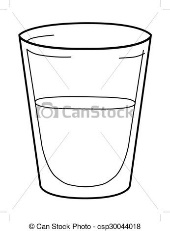 BreakBreakingBrokeBreaksBelieve ableBelievable Magicians spend much time practicing their magic tricks to make them appear (or seem) believable. 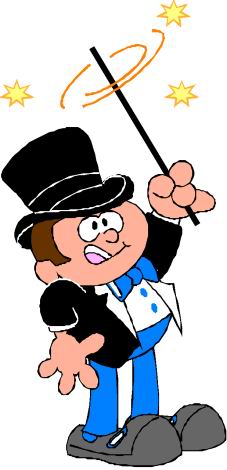 .BelieveBelievingBelievedbelievesFlex  ible Flexible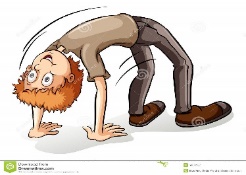 Ben has a flexible body because he can bend it easily and position it in different ways.FlexFlexingFlexibleFlexedFlexesInvent ionInvention  The Wright Brothers were clever pioneers!  They were the first to invent the airplane.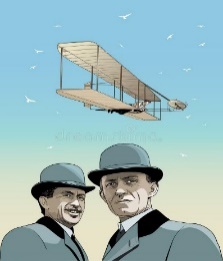 After their plane invention, they became famous.Invent     inventedInventing     inventsLocat ionLocation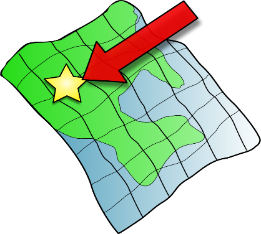 This map will help me find the location (place) of my meeting.LocateLocatedLocatesLocating1-ComfortableComfort  “able”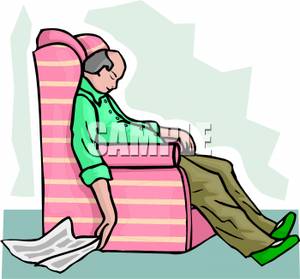 Grandpa’s chair is so comfortable, that he ends up falling asleep each time he sits to relax.2- doable   (to be able to do)do  “able”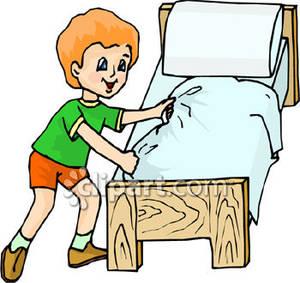 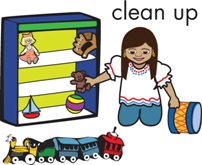 “These jobs are easy and doable,” said Mark to Katie.  “I’ll be able to do this again anytime!”3- trainable    train  “able”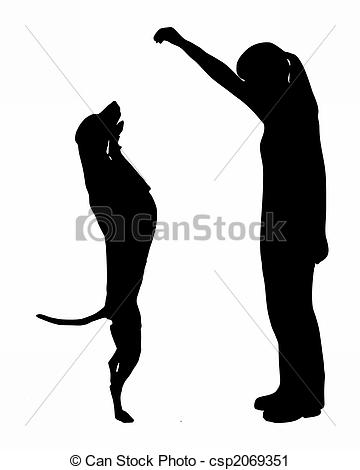 My pet dog is trainable.He quickly and easily learns new tricks!desirable    (wantable) desire  “able”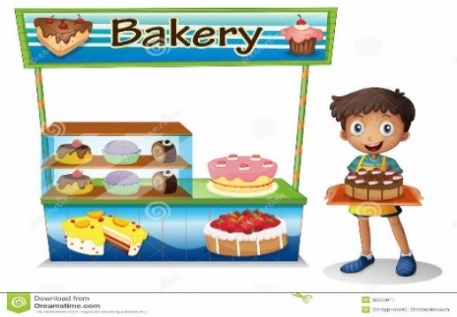 The pastries and treats at a bakery are desirable!I feel like tasting one now!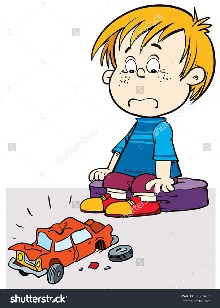 Dan was careless with his toy car.  That’s why it’s broken.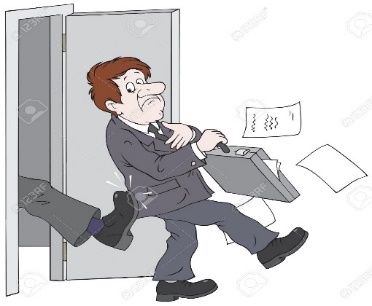 Mr. Smith was fired from his job.  Now he is jobless.  He is without work.         flawless    (without a mistake)                         restless                 (without rest)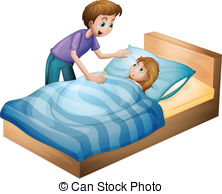 Lesly is afraid of the dark. This is why she is restless at night during bedtime.1-baked  (bake)  “t”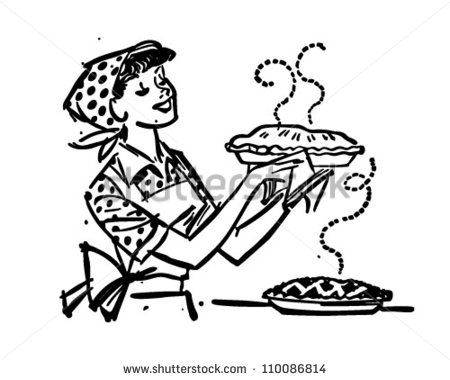 Mother baked our favorite pie for dessert.2- hiked      (hike)   “t”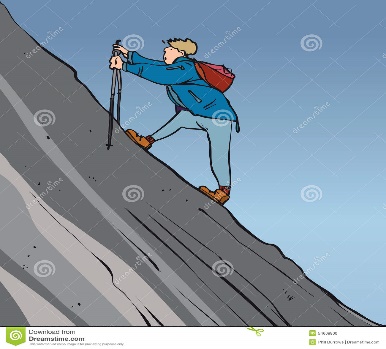 Michael hiked a steep mountain path. 3- Sighed     (sigh)    “d”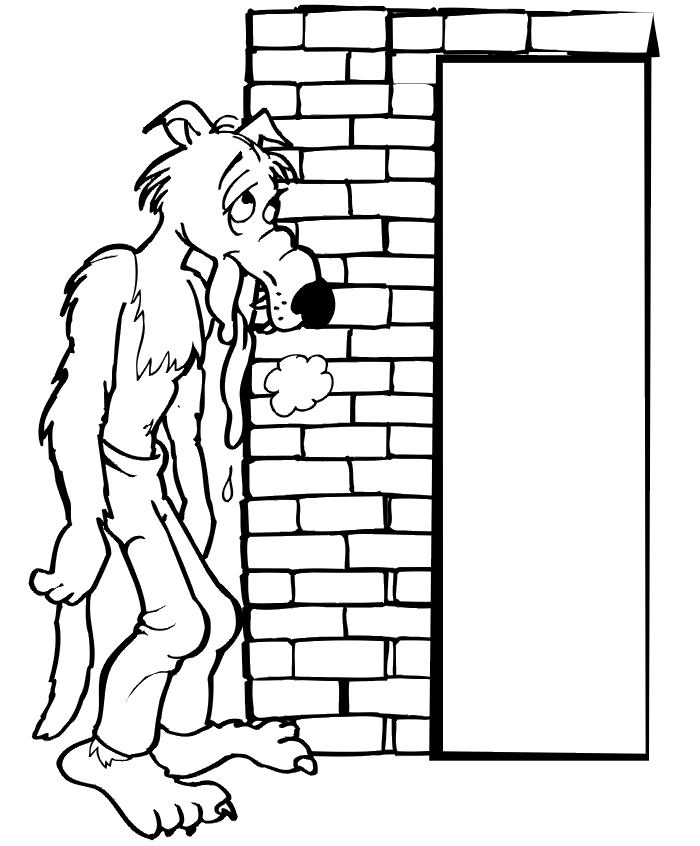 The wolf sighed after blowing with great force.Served    serveThe Chef served dessert to all the guests at the party.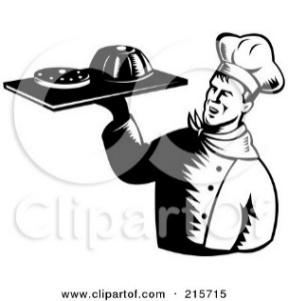 4-   - cried    (cry)    “d” 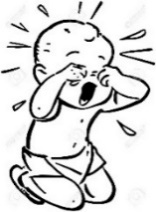 Gary cried after hurting himself as he crawled. 5--Squinted     (squint)   “id”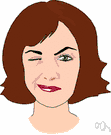 Elizabeth squinted when she stood under the bright sun.6--  counted      (count)      “id”Mr. Anderson counted his money before depositing his in the bank.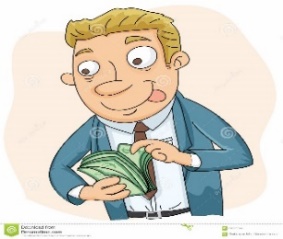 Lifted     lift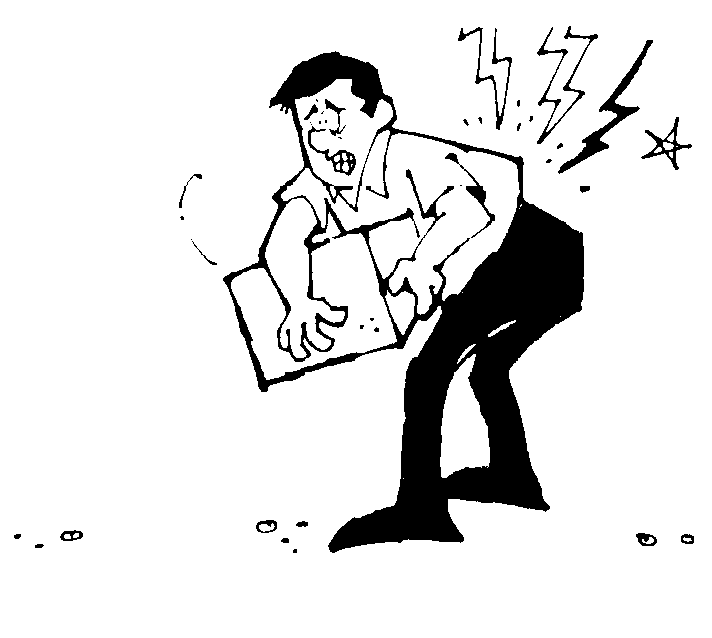 My father injured his back when he lifted the heavy box.1-Dislike   ( dis = no   not) I dislike cleaning the house!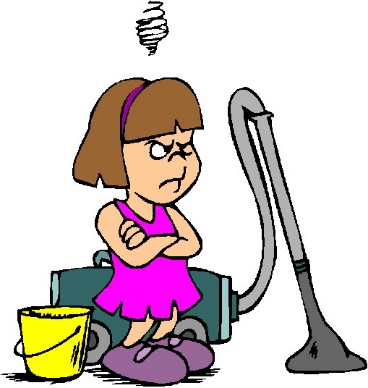 DisappearThe magician can make the coin disappear.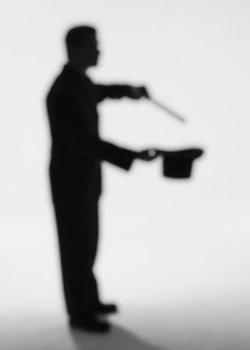 Prepay  (pre=  before)  Father will use his Visa card to prepay for our plane tickets.  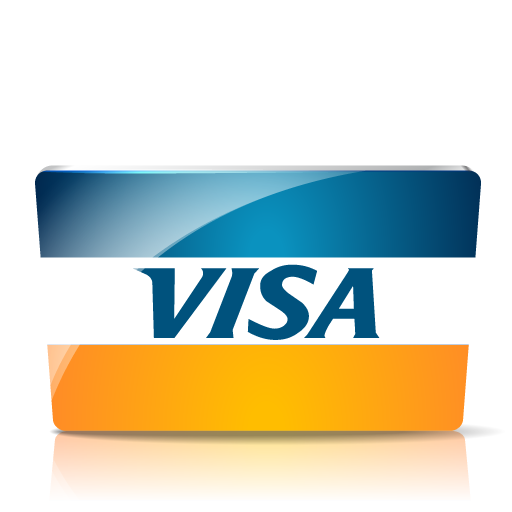 Pretest  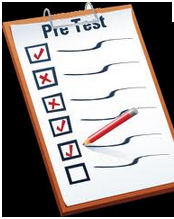 Today we will take a pretest, so that we know which words to practice for the real test tomorrow.Unfair     (un =  not)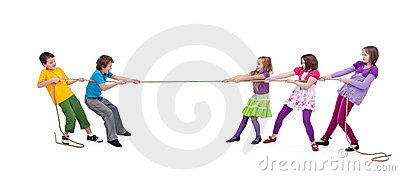 It’s unfair that one team has more members than the other.                 Unsafe   It is unsafe to retrieve the boxes without using a ladder.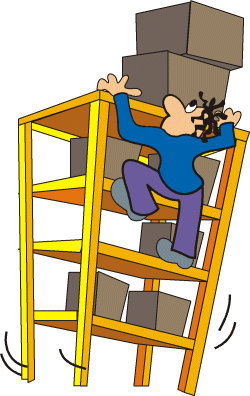 Uneven            un     even    even ground   uneven  ground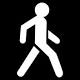 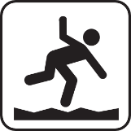 Someone can trip over the uneven ground surface.Biweekly  (bi =   2)My biweekly swim lessons will help me stay strong and healthy.  Attending swim lessons twice-a-week helps me stay in shape!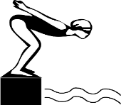 